          Nombre 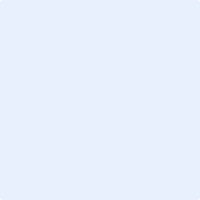        Medico       Fecha de examen de  Titulación: HagaNo.     Cedula Profesional:           Lugar que ocupó en el ENARM:               RFC  Folio ENARM______             CURP               Dirección: Edo. Civil :Fecha de Nacimiento: Tel. Fijo:           Móvil: e-mail: 1. Licenciatura en Medicina (Escuela y periodo de años)Fecha:  2. Preparatoria (Escuela y periodo de años) Fecha:3. Secundaria (Escuela y periodo de años) Fecha: 4. Primaria (Escuela y periodo de años) Fecha:TRABAJOS ANTERIORES:  Fecha:           2015            2016            2017                                                                              Inglés                                              RFC                                                                 CURP     CURPOtros:                                                                  